ПИТАЊЕ:На основу објављене  документације по Јавној набавци мале вредности број 165-16-М – Одржавање ХП и ИБМ сервер, молимо за појашњење/исправку серијског броја сервера под редним бројем 7.Партије 1 _ одржавање ХП сервера (страна 5/34 документације).У документацији се наводи:“Сериал нумбер: Ц2330260ЈХ - УЦ-ПАЦС И РИС…”па молимо за додатно појашњење или додатну проверу наведеног серијског броја сервера.ОДГОВОРИ:Поштовани, 	Наручилац ће приступити  измени конкурсне документације за јавну набавку бр. 165-16-М.С поштовањем,Комисија за јавну набавку 165-16-МКЛИНИЧКИ ЦЕНТАР ВОЈВОДИНЕKLINIČKI CENTAR VOJVODINE21000 Нови Сад, Хајдук Вељкова 1telefon: +381 21/484 3 484www.kcv.rs, e-mail: uprava@kcv.rs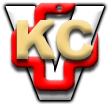 